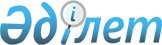 О выдаче разрешения на транзит через территорию Республики Казахстан взрывчатых материалов (детонирующего шнура ДШЭ-12) из Российской Федерации в Республику УзбекистанПостановление Правительства Республики Казахстан от 28 июня 2000 года N 964

      В соответствии с Законом Республики Казахстан от 18 июня 1996 года Z960009_ "Об экспортном контроле вооружений, военной техники и продукции двойного назначения" и постановлением Правительства Республики Казахстан от 11 августа 1999 года N 1143 P991143_ "Отдельные вопросы транзита продукции, подлежащей экспортному контролю" Правительство Республики Казахстан постановляет: 

      1. Разрешить транзит через территорию Республики Казахстан взрывчатых материалов (детонирующего шнура ДШЭ-12) из Российской Федерации в Республику Узбекистан, поставляемых открытым акционерным обществом "Нитро-Взрыв" (город Москва) для открытого акционерного общества "Взрывпром" (город Ташкент) по контракту N 33/2000-НВ от 21 января 2000 года в количестве согласно приложению 1. 

      2. Министерству транспорта и коммуникаций Республики Казахстан обеспечить осуществление транзитной перевозки железнодорожным транспортом груза через территорию Республики Казахстан с соблюдением особых мер безопасности в соответствии с действующими Правилами перевозок опасных грузов, утвержденными на пятнадцатом заседании Совета по железнодорожному транспорту 5 апреля 1996 года, и другими нормативными правовыми актами по маршруту перемещения согласно приложению 2. 

      3. Таможенному комитету Министерства государственных доходов Республики Казахстан в установленном законодательством порядке обеспечить контроль за транзитом взрывчатых материалов (детонирующего шнура ДШЭ-12) через территорию Республики Казахстан. 

      4. Министерству энергетики, индустрии и торговли Республики Казахстан принять необходимые меры в целях реализации настоящего постановления. 

      5. Настоящее постановление вступает в силу со дня подписания. 

 

     Премьер-Министр  Республики Казахстан 

                                                              Приложение 1                                             к постановлению Правительства                                                      Республики Казахстан                                              от "28" июня 2000 года N 964  



 

                  Количество товаров, поставляемых открытым             акционерным обществом "Нитро-Взрыв" (город Москва)            открытому акционерному обществу "Взрывпром" (город           Ташкент) по контракту N 33/2000-НВ от 21.01.2000 года-------------------------------------------------------------------------- N  !  Наименование товара  ! Ед.изм ! Кол-во ! Цена в ! Общая  п/п !                       !        !        !  долл. ! стоимость в    !                       !        !        ! США    ! долл.США---------------------------------------------------------------------------1   Детонирующий шнур         тыс.м     400    180.0     72000.00     ДШЭ-12               Итого                                          72000.00---------------------------------------------------------------------------

                                                              Приложение 2                                             к постановлению Правительства                                                       Республики Казахстан                                                 "28" июня 2000 года N 964  



 

                       Маршрут перемещения взрывчатых материалов                          (детонирующего шнура ДШЭ-12)                           для поставок в 2000 году     Маршрут перемещения взрывчатых материалов осуществляется по следующему направлению:     1. Грузоотправитель: ОАО "Нитро-Взрыв", город Москва,         Российская Федерация Станция отправления: Пашино, Российская Федерация;Станция назначения: Бухара, Узбекская железная дорога;Станция погранперехода: Локоть - Ченгельды (Республика Казахстан).     2. Получатель: открытое акционерное общество "Взрывпром" город Ташкент, Республика Узбекистан.           (Специалисты:Мартина Н.А.,                  Умбетова А.М.)
					© 2012. РГП на ПХВ «Институт законодательства и правовой информации Республики Казахстан» Министерства юстиции Республики Казахстан
				